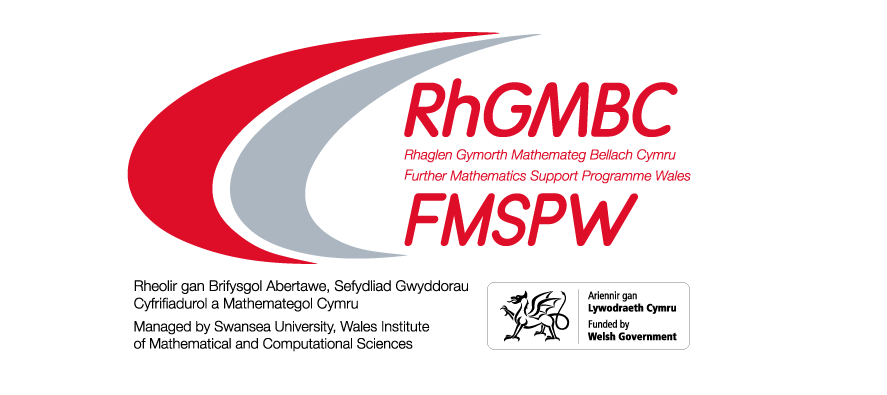 Booking FormFMSP Wales Revision Sessions 202210:00 – 12:00 – SaturdaysOverall number of students who have free school meals that are attending one of these sessions:Please use one line per student and add more as necessary.As there are 2 sessions for Unit 1 & 4, please put the date you wish to attend in the box.Ffurflen Archebu Sesiynau Astudio RhGMB Cymru 202210:00 – 12:00 – Dyddiau SadwrnNifer y myfyrwyr sy'n cael prydau ysgol am ddim sy'n mynychu un o'r sesiynau hyn:Defnyddiwch un llinell i bob myfyriwr ac ychwanegu mwy fel y bo angen.  Ar gyfer Uned 1 a 4, oherwydd bod yna dwy sesiwn rhowch y dyddiad y byddwch eisiau mynychu yn y blwch.DatesModules05-Mar FM 112-MarFM 420-Mar (Sunday)FM 226-MarFM 302-AprFM 109-AprFM 430-AprFM 530-AprFM 6MaleFemaleNameEmail AddressMaleFemaleFM1FM2FM3FM4FM5FM6DyddiadModiwl05-MawrthMB 112-MawrthMB 420-Mawrth (Sul)MB 226-MawrthMB 302-EbrillMB 109-EbrillMB 430-EbrillMB 530-EbrillMB 6GwrywBenywEnwCyfeiriad EbostGwrywBenywMB1MB2MB3MB4MB5MB6